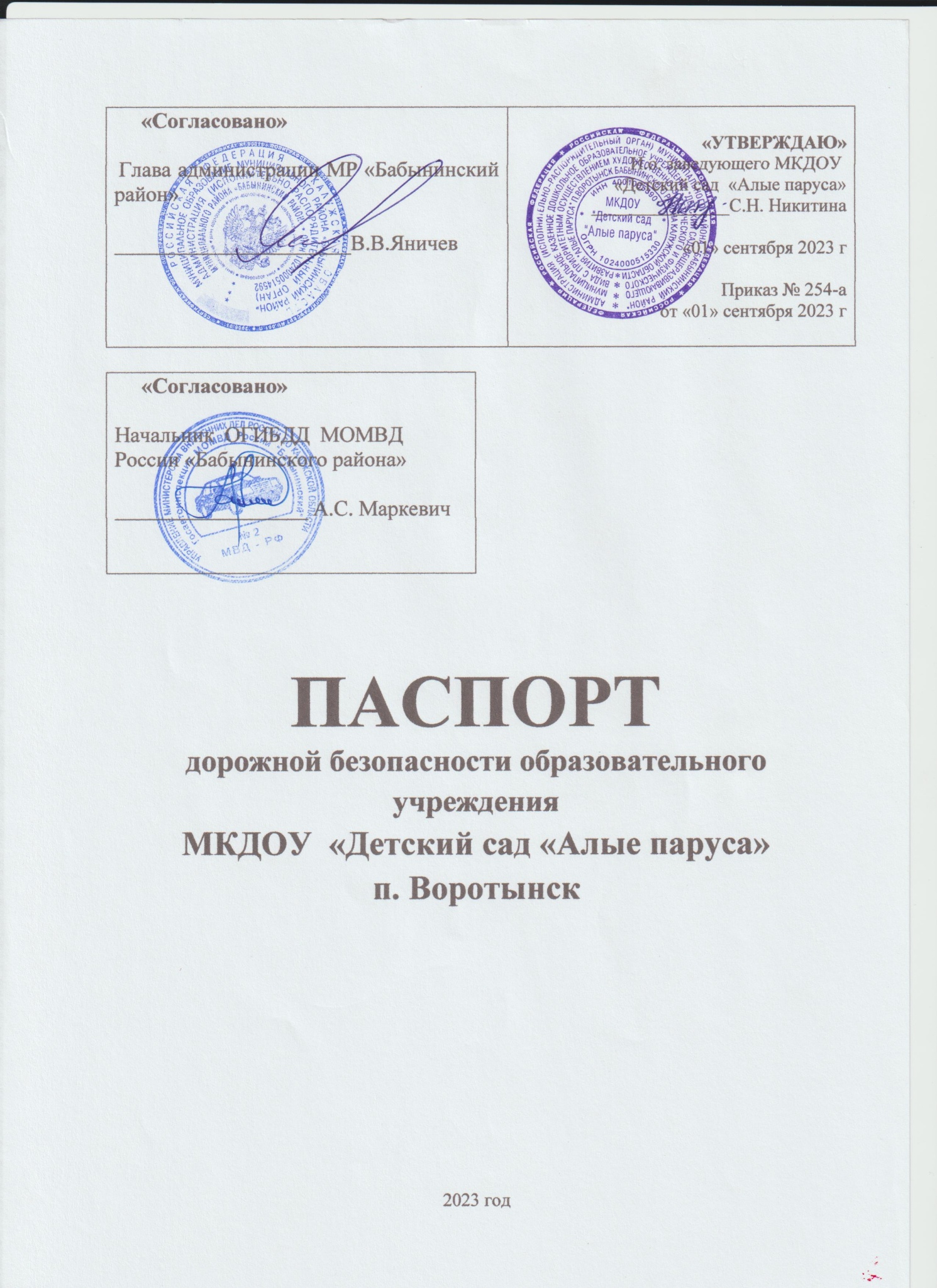 ПОЯСНИТЕЛЬНАЯ ЗАПИСКАПАСПОРТА ДОРОЖНОЙ БЕЗОПАСНОСТИПаспорт дорожной безопасности (далее Паспорт) МКДОУ  «Детский сад   «Алые паруса» п.Воротынск  Бабынинский район Калужской области (далее – ДОУ) является информационно-справочным документом, в котором отражаются сведения о соответствии   ДОУ   требованиям дорожной безопасности, и устанавливаются требования, подтверждающие готовность ДОУ обеспечивать проведение необходимых мероприятий по защите воспитанников, связанных с дорожно-транспортным происшествием.Разработка Паспорта осуществляется администрацией ДОУ с учетом настоящих требований и предложений органов государственной инспекции безопасности дорожного движения Бабынинского муниципального района. Заведующий ДОУ организует процедуру согласования Паспорта с органами государственной инспекции безопасности дорожного движения, затем утверждает его. Паспорт составляется на текущий период и дополняется или корректируется по мере внесения изменений в документальные сведения, включенные в Паспорт, с указанием причин и даты их внесения (например, завершение реконструкции или капитального ремонта, изменение схемы, и другие). При заполнении Паспорта разрешается вносить дополнительную информацию с учетом особенностей объекта образования. Актуализация паспорта (переоформление) осуществляется каждые 3 года с момента его утверждения. Уточнение данных осуществляется ежегодно по состоянию на 1 сентября текущего года. Паспорт регистрируется в установленном делопроизводством порядке, ведется отдельным переходящим делом. Паспорт хранится в сейфе в служебном кабинете заведующего муниципального казенного дошкольного образовательного учреждения. По окончании срока действия паспорта, его повреждении и невозможности дальнейшего ведения оформляется новый паспорт, в который из ранее заведённого паспорта переносится информация, не утратившая значения на момент его переоформления. Ранее заведенный паспорт хранится 3 года, уничтожается в установленном порядке и проходит процедуру повторного согласования. Разработчики Паспорта: - и.о. заведующего ДОУ – Никитина Светлана Николаевна, старший воспитатель Гришина Елена Анатольевна  Жизнь и здоровье человека являются наивысшей ценностью. Государство берёт на себя ответственность за защиту, охрану и обеспечение безопасности жизнедеятельности человека. Одной из составляющих общей безопасности является дорожная безопасность. И именно дорожная безопасность, как показывает статистика, является в настоящее время наиболее проблемной. Особенно тревожно то, что в дорожно-транспортных происшествиях гибнут и получают травмы дети, подчас и дошкольного возраста.Субъектами, осуществляющими деятельность по профилактике детского дорожно-транспортного травматизма, являются: подразделения Госавтоинспекции, средства массовой информации, общественные объединения, деятельность которых связана с дорожным движением, а также дошкольные и иные образовательные учреждения.В воспитательном процессе ДОУ выделена образовательная область «Безопасность», которая включает в себя задачу по передаче детям знаний о правилах безопасности дорожного движения в качестве пешехода и пассажира транспортного средства.Для достижения поставленной задачи главная роль отводится педагогам и родителям. От того, насколько сами они будут подготовленными, очень многое зависит. Так, взрослые должны знать:- правила дорожного движения, относящиеся к движению пешеходов, велосипедистов, перевозке пассажиров;- основные дорожные знаки, касающиеся участников дорожного движения;- сигналы светофора, регулировщика;- требования безопасности при перевозке групп детей автобусами, при движении колонной.Одним из самых надёжных способов формирования у дошкольника безопасного поведения на дорогах является наблюдение дорожных ситуаций непосредственно на целевых прогулках, то есть получение доступной объективной информации от взрослого (как педагога, так и родителей).В детском саду педагоги прилагают много усилий для того, чтобы помочь ребёнку овладеть правилами дорожного движения, подготовить его к школьному периоду жизни, а именно: самостоятельно пользоваться правилами безопасного передвижения, начиная с территории своего микрорайона. Общие сведения о ДОУОтветственный от муниципального органа образования –  и.о. заведующего МКДОУ «Детский сад «Алые паруса» - 	Никитина Светлана НиколаевнаОтветственный   по пропаганде ОГИБДД МО МВД России «Бабынинского района» - старший лейтенант полиции -  Маркевич Артем СергеевичКоличество воспитанников в  МКДОУ  «Детский сад «Алые паруса» :  270 человекКоличество детей:раннего возраста - 48;младшего дошкольного возраста - 61;старшего дошкольного возраста -161 .Наличие в детском саду помещения по ОБДД – отсутствуетНаличие уголка по БДД  - 14 (в каждой возрастной группе)Наличие на участке детского сада для детей дорожной разметки: дорожная разметка во дворе детского сада на транспортной площадке. Наличие предметно-развивающей среды в группах для реализации образовательной области «Безопасность» в свете требований ФГОС: имеется в каждой группе имеются центры: -для игр с транспортными средствами; -для игр с правилами; -книги; -строительно-конструктивных игр; -изобразительной, конструктивной деятельности; -труда. В группах для реализации образовательной программы в свете требований ФГОС ДО имеется предметно-развивающая среда. Реализация Программы «Основы безопасности детей дошкольного возраста» под редакцией Авдеевой Н.Н., Князевой Н.Л., Стеркиной Р.Б. в режиме дня: организованная образовательная деятельность, режимные моменты, утренние и вечерние часы.Наличие центра книги: имеется в группах и методическом кабинетеНаличие методической литературы и наглядных пособий.Режим работы ДОУ: Понедельник - пятница–с 07.00 час. до 19.00 час.В годовой план дошкольного учреждения включены мероприятия с педагогами, по взаимодействию с семьей, общественностью, обучениюдетей БДД (занятия, дидактические игры, игры-драматизации, сюжетно-ролевые игры, чтение художественной литературы, наблюдения на прогулках, конкурсы, консультации, праздники, досуги, утренники, сотрудничество с родителями и т.п.)Реализация программ в режиме дня: организованная образовательная деятельность, режимные моменты, утренние и вечерние часы. В каких возрастных группах проводится организованная образовательная деятельность по БДД: младший дошкольный возраст, старший дошкольный возраст. Охват детей обучением ПБДД: 270Формы работы с детьми:  занятия, беседы, целевые прогулки, экскурсии, игры, праздники, досуги, развлечения, встречи с работниками ГИБДД, конкурсы, городские акции, просмотр диафильмов, фильмов, прослушивание аудиозаписей, театрализованные представления. Проводятся ежедневные пятиминутки-напоминания по БДД.Формы работы по взаимодействию с семьей: беседы, консультации, информационные стенды, досуги, конкурсы. Телефоны оперативных служб:Единая дежурная диспетчерская служба поселка: (ЕДДС) –«01».Городской –    101 (01) –пожарная охрана и спасатели; 102 (02) –полиция;                           103 (03) –скорая помощь;                           104 (04) –аварийная газовая служба.МТС, Мегафон–010 –пожарная охрана и спасатели;                          020 –полиция;                           030 –скорая помощь; 040 –аварийная газовая служба.Билайн –          001 –пожарная охрана и спасатели; 002 –полиция;                          003 –скорая помощь; 004–аварийная газовая служба.                         112 -экстренный вызов специальных служб.                          Звонок в экстренные службы бесплатный.Вызов с номера экстренного вызова 112 возможен:-при отсутствии денежных средств на вашем счету,-при заблокированной SIM-карте, -при отсутствии SIM-карты телефона. 2. Проведение обследования подъездных путей к дошкольному образовательному учреждению.3. Данные о ДТП с детьми2. МЕРОПРИЯТИЯпо профилактике детского дорожно-транспортного травматизма:1. Работа с воспитателями, по оказанию им методической помощи в проведении разнообразных форм проведения мероприятий по изучению Правил дорожного движения.2. Активизация работы по предупреждению несчастных случаев с детьми на улице, по разъяснению среди дошкольников Правил поведения в общественных местах и предупреждению нарушений Правил дорожного движения.3. Создание и оборудование уголков по безопасности движения, изготовление стендов, макетов улиц, перекрестков, светофоров, разработка методических, дидактических материалов и пособий для занятий с дошкольниками.4. Создание специальных атрибутов для занятий в группе для практических занятий по Правилам дорожного движения.5. Работа с родителями по разъяснению Правил дорожного движения, проведение разных форм: собрания, конференции, совместные игровые программы, выставки-конкурсы творческих работ (рисунки, поделки).6. Изготовление специальных атрибутов для практических занятий по Правилам дорожного движения.7. Пропаганда Правил дорожного движения через видео-презентации, участие в городских творческих конкурсах (рисунки, плакаты, совместные работы детей и родителей, конспекты тематических уроков и занятий; методических разработок по проведению игровых программ, викторин, игр и др.). Оформление методической копилки по организации и проведению месячника «Внимание, дети!». Постоянный контакт администрации образовательного учреждения с инспектором ОГИБДД УВД – необходимое условие плодотворной работы по изучению Правил дорожного движения и профилактики детского дорожно-транспортного травматизма.Работа с дошкольниками по образовательной области «Безопасность» направлена на достижение целей формирования предпосылок безопасного сознания (безопасности окружающего мира) через решение следующих задач:- передать детям знания о правилах безопасности дорожного движения в качестве пешехода и пассажира транспортного средства;- формирование представлений об опасных для человека и окружающего мира природы ситуациях и способах поведения в них.ПЛАН МЕРОПРИЯТИЙПО ПРЕДУПРЕЖДЕНИЮ ДЕТСКОГОДОРОЖНО-ТРАНСПОРТНОГО ТРАВМАТИЗМАНА 2023-2024 учебный годПЛАН МЕРОПРИЯТИЙ ПО СНИЖЕНИЮ
ДЕТСКОГО ТРАВМАТИЗМА ВО ВРЕМЯ
ВОСПИТАТЕЛЬНО-ОБРАЗОВАТЕЛЬНОГО ПРОЦЕССАПЛАН РАБОТЫ С РОДИТЕЛЯМИПО ПРОФИЛАКТИКЕ ДДТТНА 2023-2024 учебный год ПЕРСПЕКТИВНЫЙ ПЛАН РАБОТЫ ТВОРЧЕСКОЙ ГРУППЫПО ПРОФИЛАКТИКЕ ДДТТНА 2023-2024 учебный год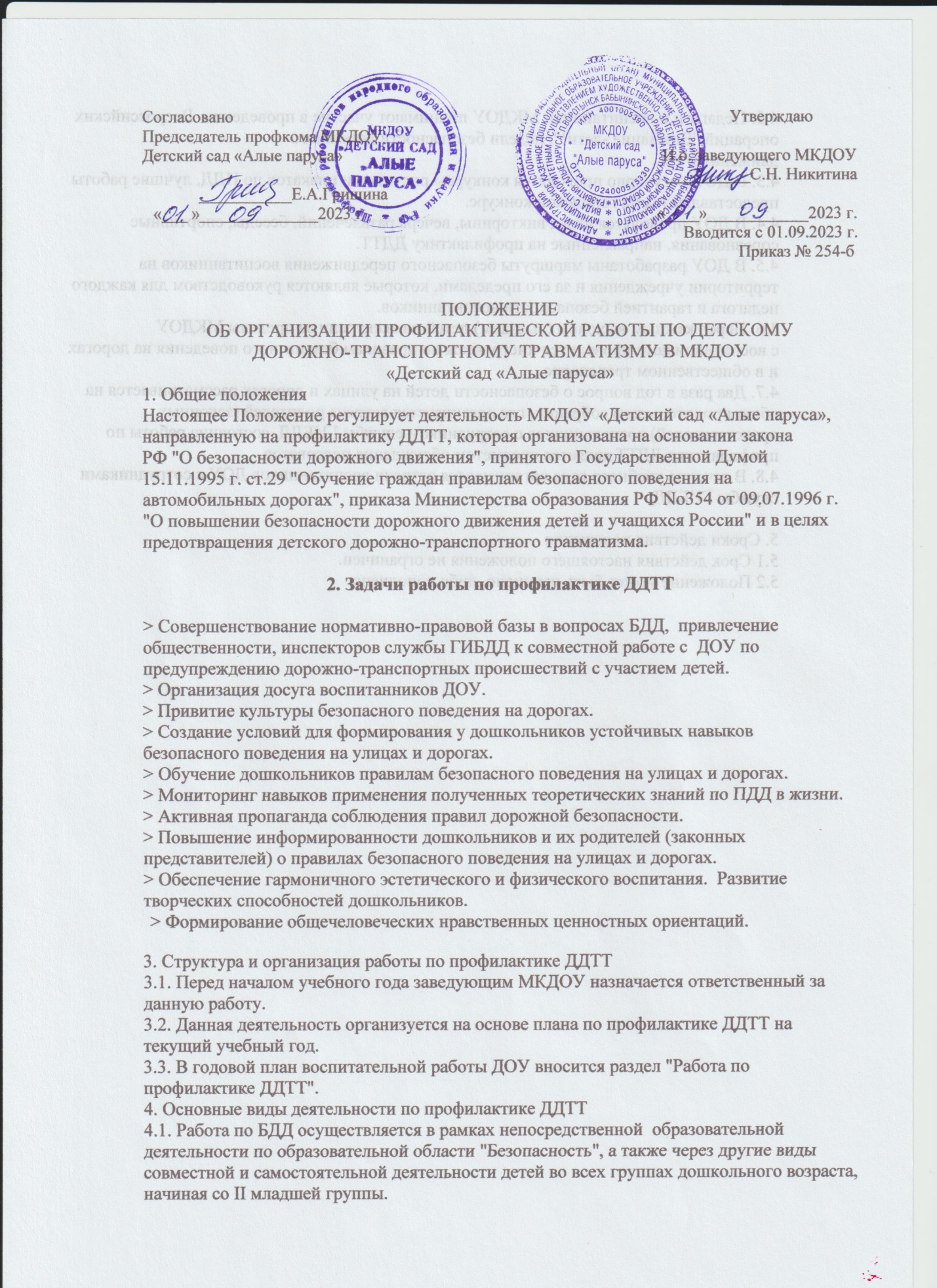 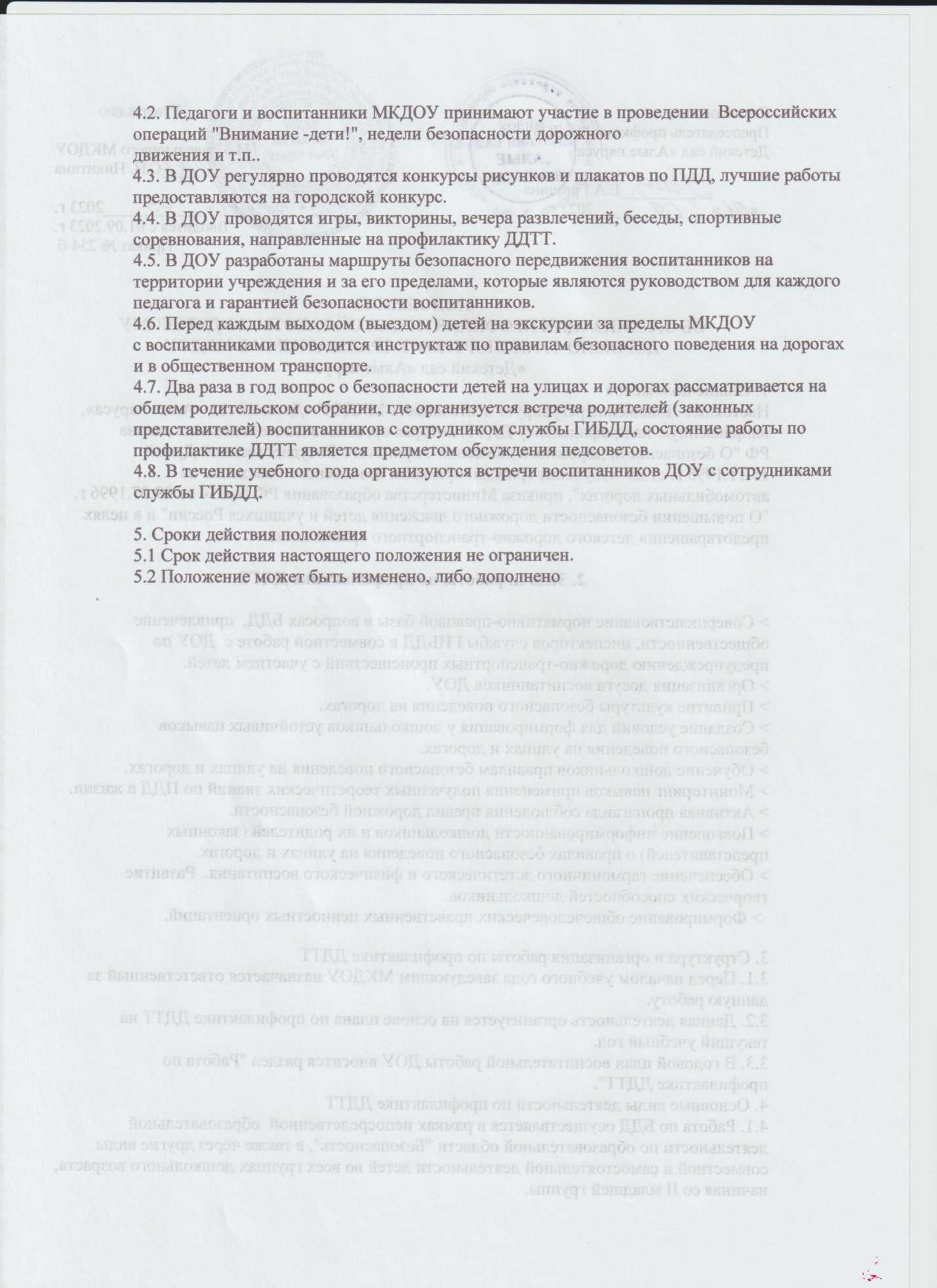 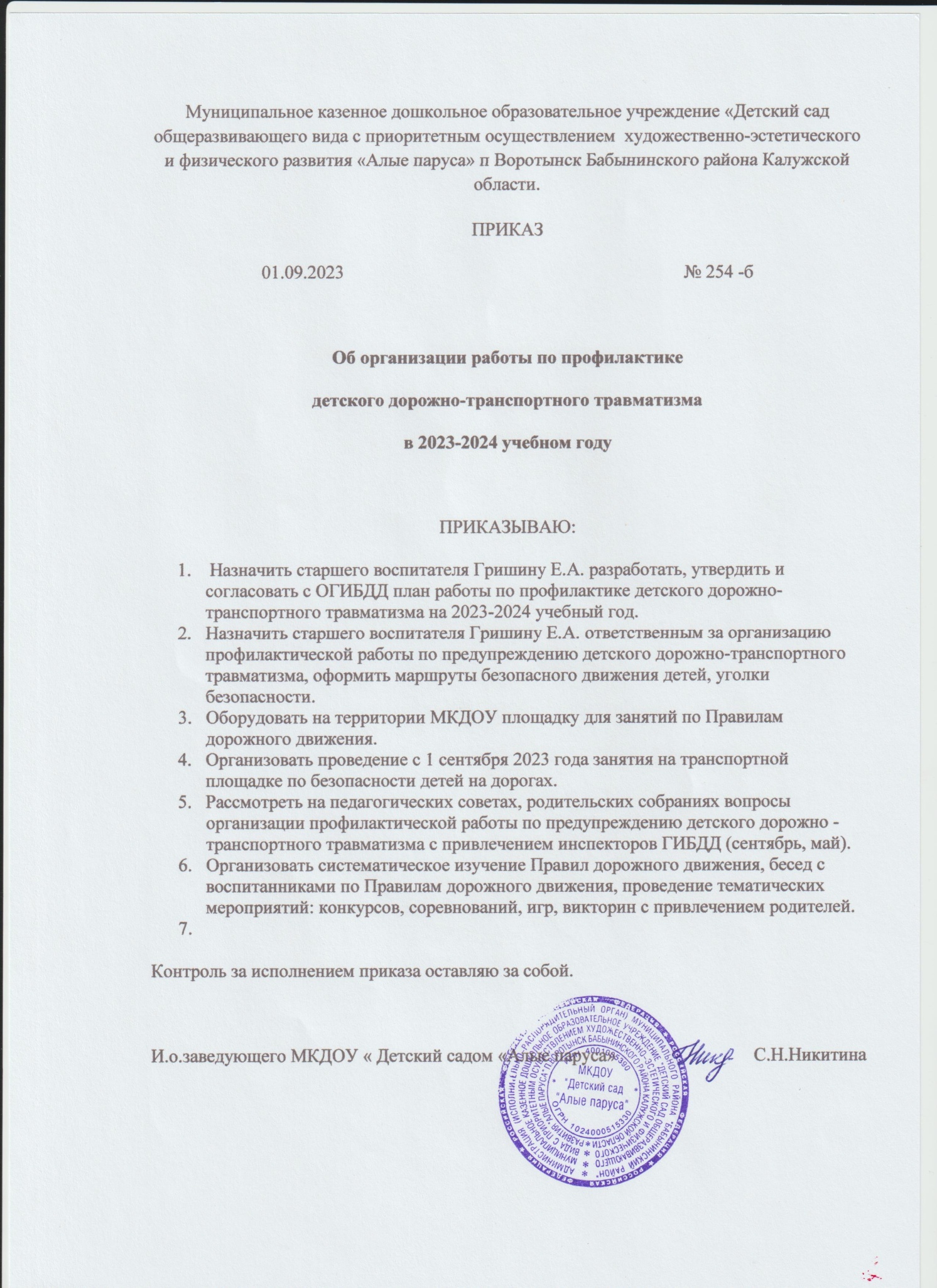 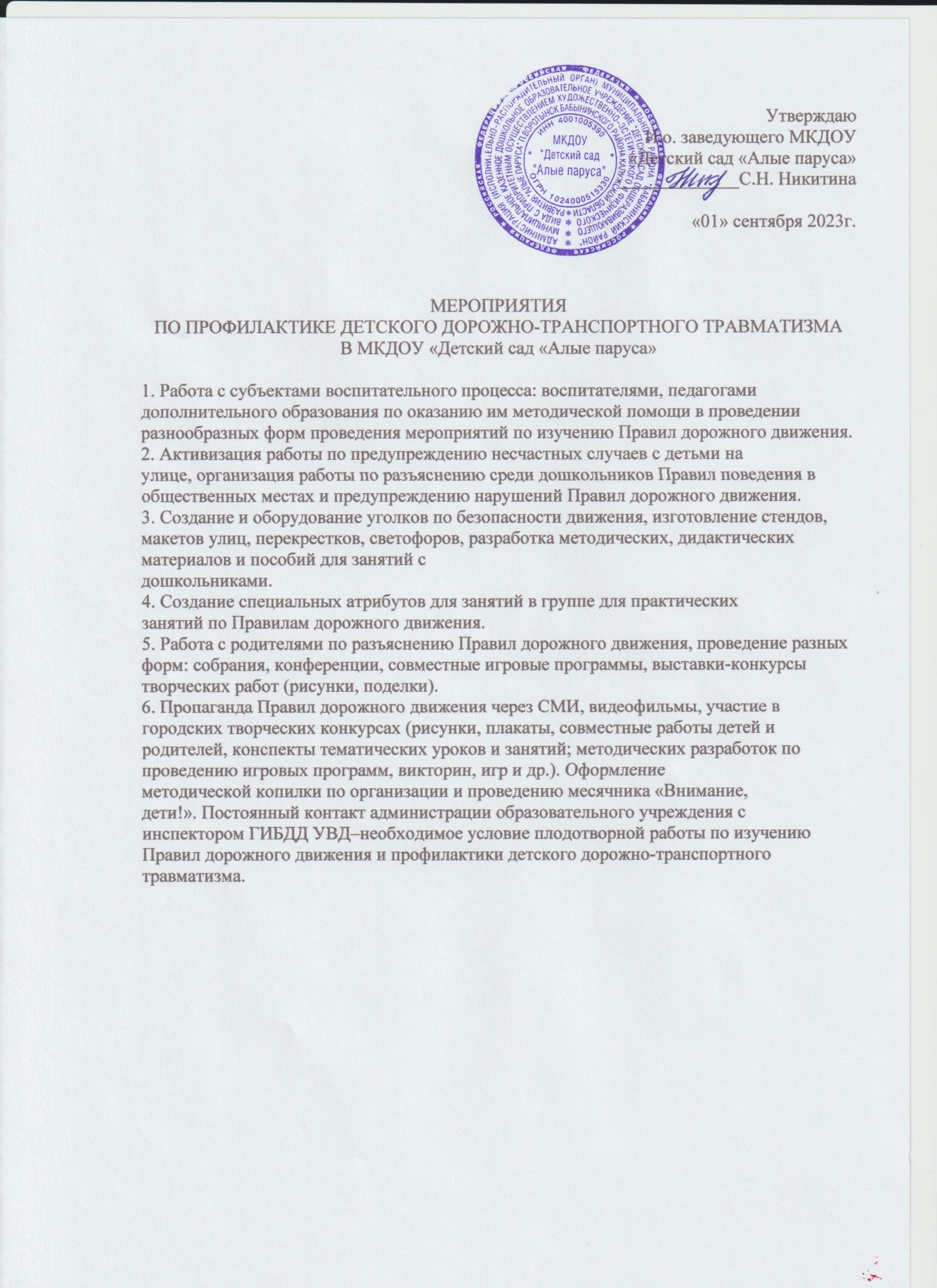 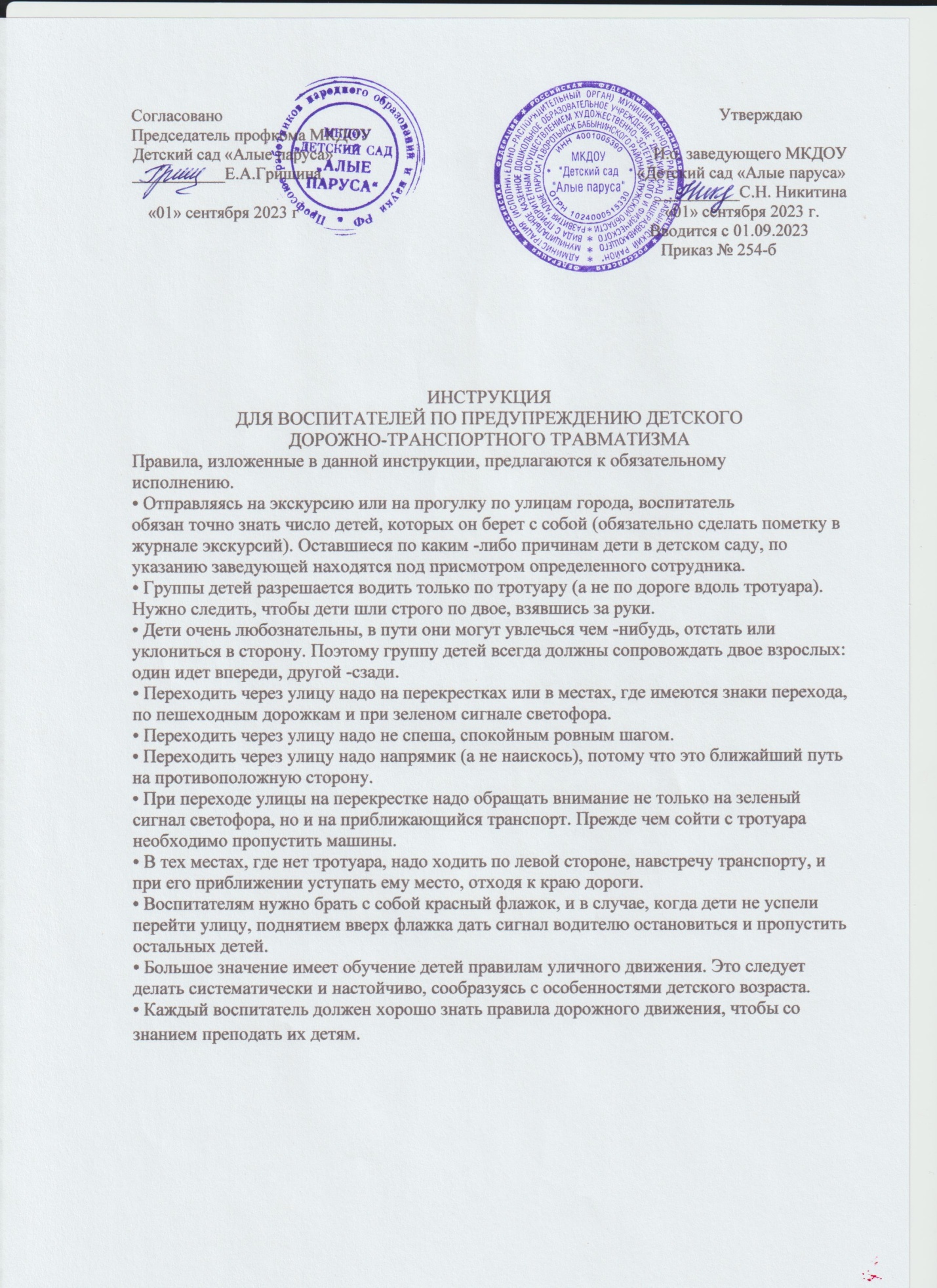 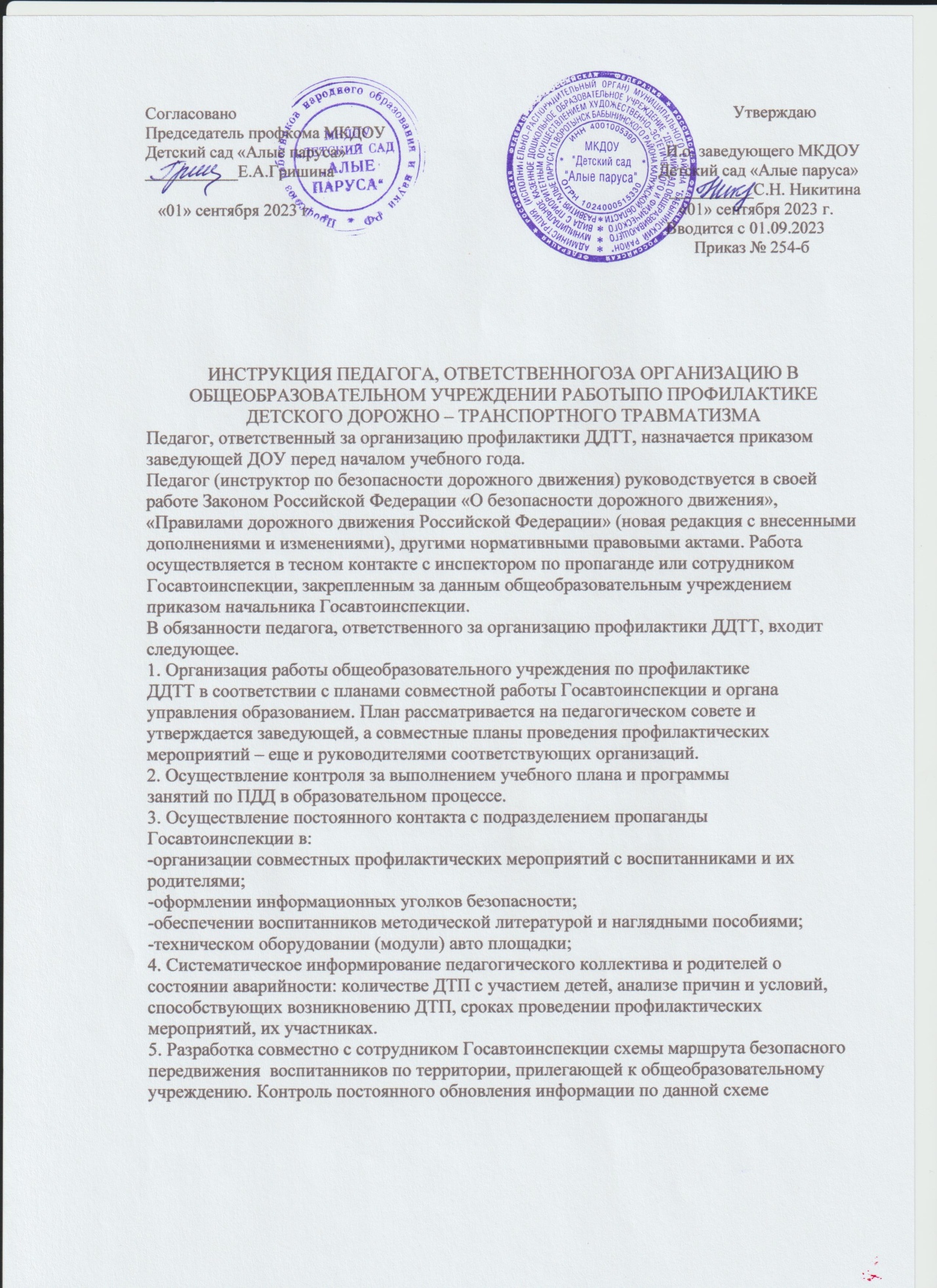 СОВМЕСТНЫЙ ПЛАН РАБОТЫ МКДОУ «Детский сад «Алые паруса» И ГИБДДПО ПРЕДУПРЕЖДЕНИЮ ДЕТСКОГО ДОРОЖНО-ТРАНСПОРТНОГО ТРАВМАТИЗМА 2023-2024 УЧЕБНЫЙ ГОД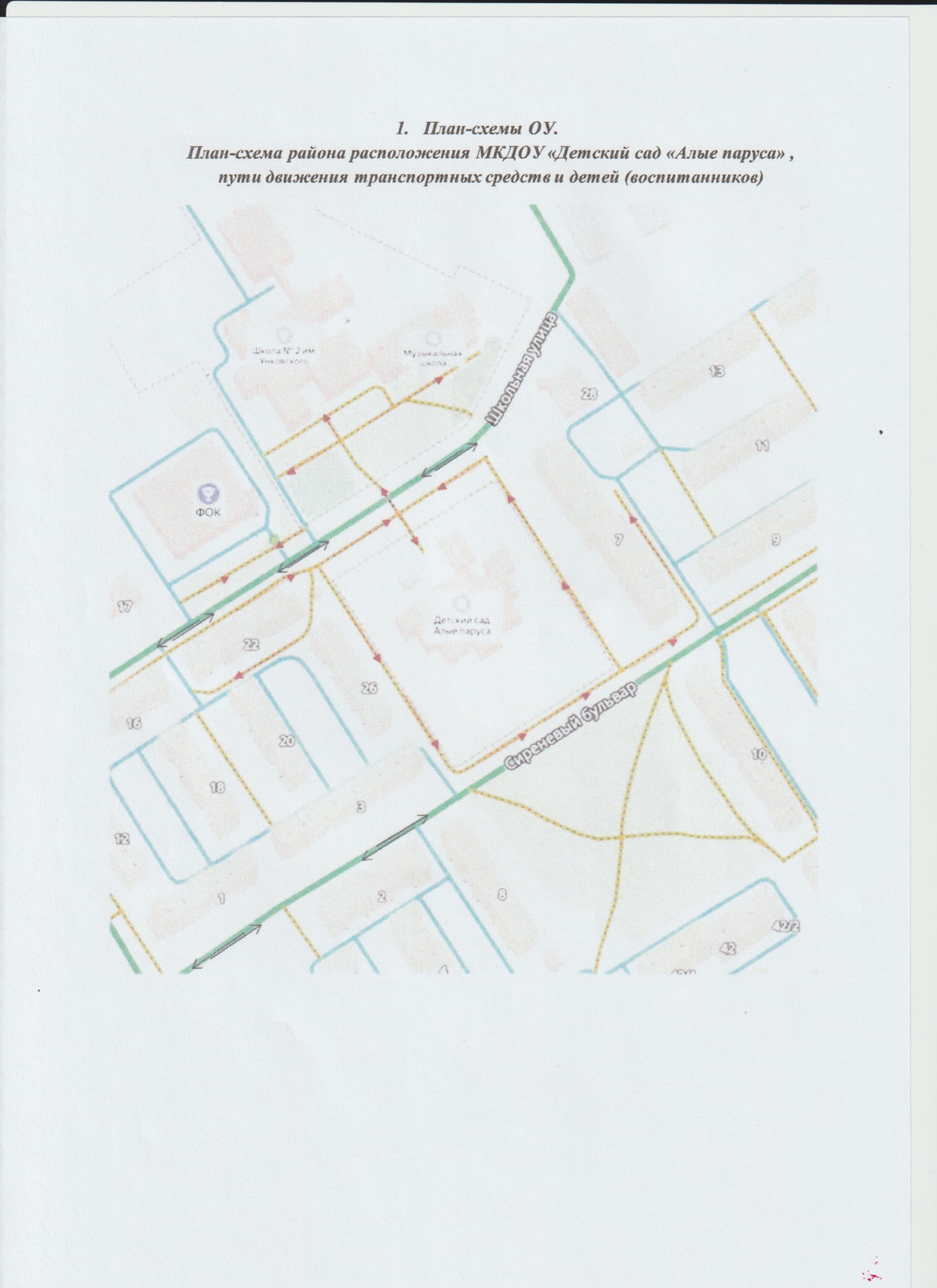 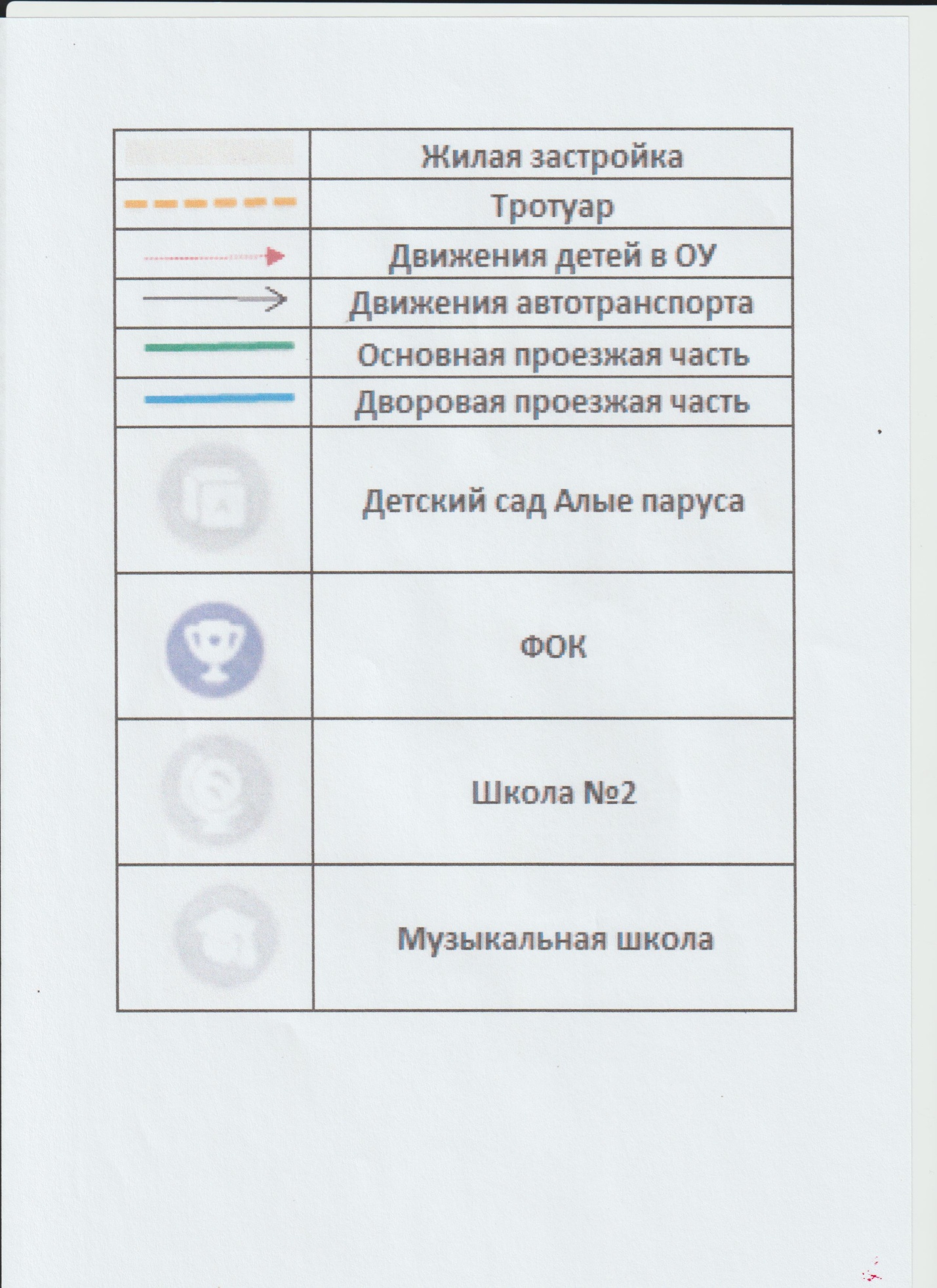 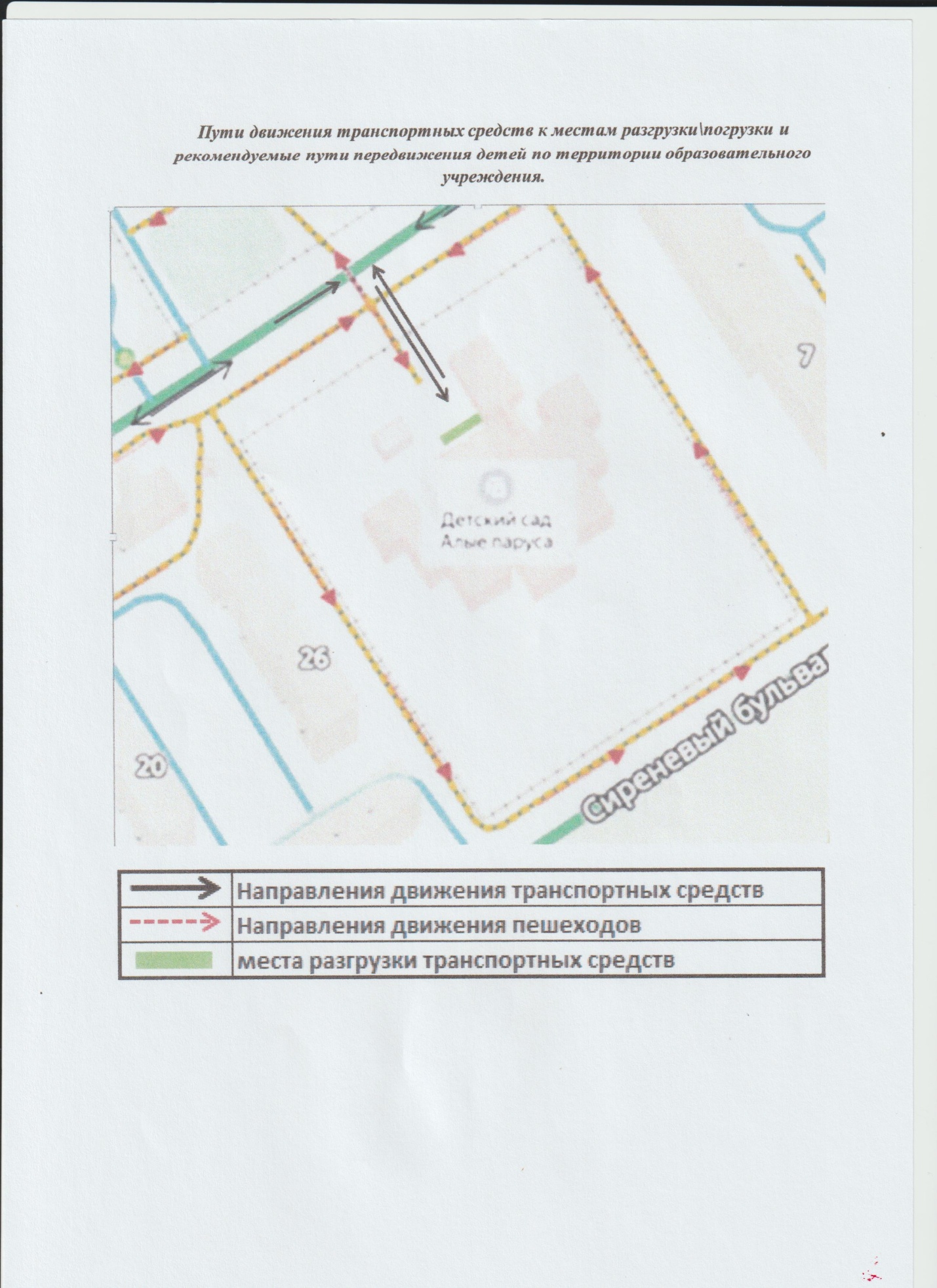 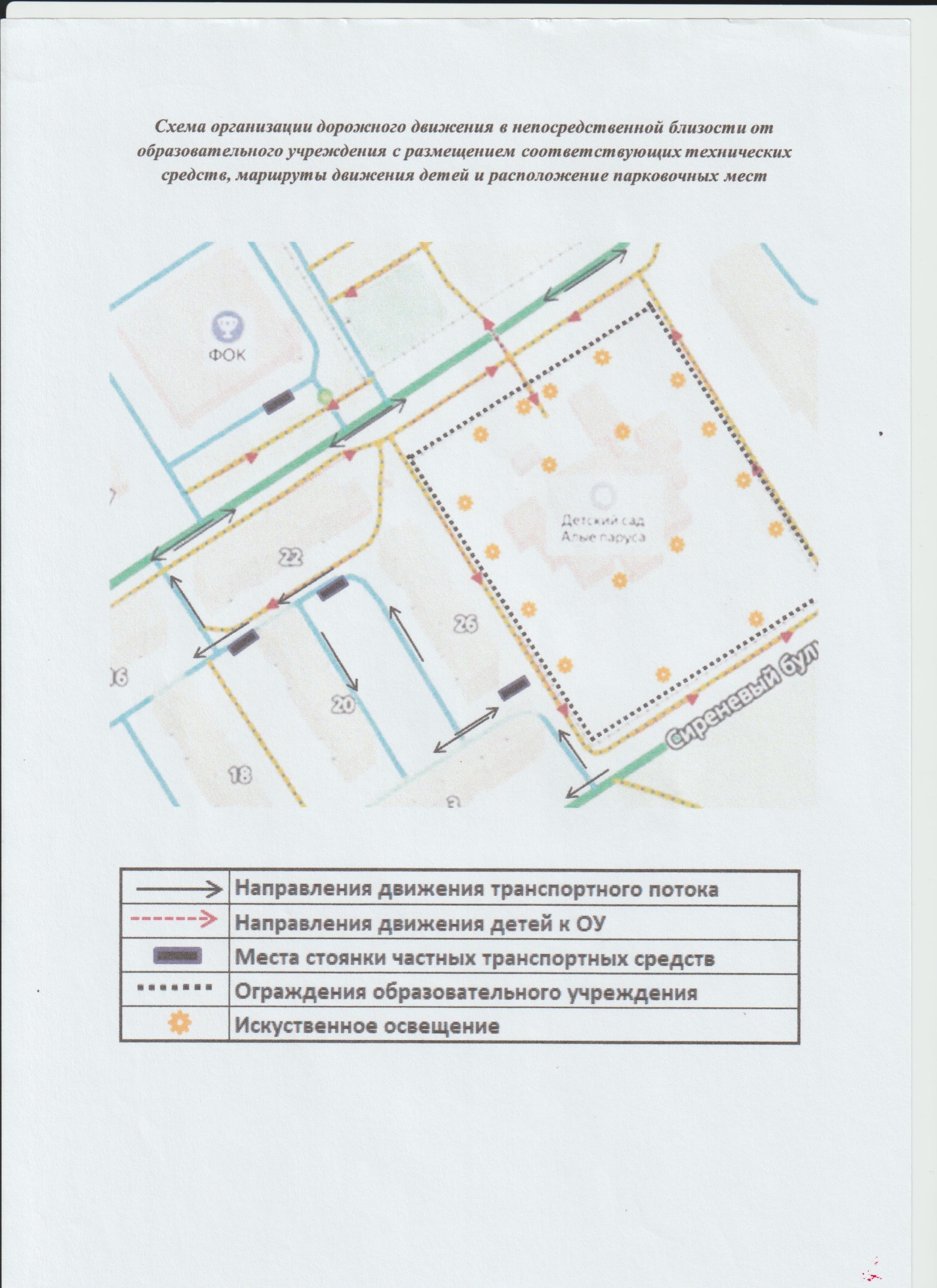 №Основные показателиПолная информация1Полное название образовательного учрежденияСокращённое Муниципальное казенное дошкольное образовательное учреждение «Детский сад  общеразвивающего вида с приоритетным осуществлением художественно-эстетического и физического развития «Алые паруса» п.Воротынск Бабынинского района Калужской областиМКДОУ «Детский сад «Алые паруса»2Юридический  адресФактический    адрес249200, п Воротынск, ул.Сиреневый бульвар 53УчредительАдминистрация МО МР «Бабынинского района»4Режим  работы ДОУ Группы общеразвивающей направленности функционируют в режиме полного дня (12-часовое пребывание) с 7.00-19.00.Группы функционируют в режиме 5-дневной рабочей недели,  выходные: суббота, воскресенье.Реализация Программы осуществляется в течение всего  времени пребывания детей в ДОУ.5Контактный телефон8(4842)47-79-746Адрес электронной почтыds_parusa@ mail.ru.7Руководитель МКДОУИ.о. заведующегоНикитина Светлана НиколаевнаР.т.: 8(4842)47-79-748Старший воспитательГришина Елена АнатольевнаР.т.: 8(4842)47-79-749Ответственныеработникимуниципального органа образования - и.о. заведующего МКДОУ «Детский сад «Алые паруса» Никитина Светлана Николаевна10Ответственные по пропаганде ОГИБДД МО МВД России «Бабынинского района» - Старший лейтенант полиции -  Маркевич Артем Сергеевич11Ответственные работники за мероприятия по профилактикедетского травматизма – старший воспитатель ДОУГришина Елена АнатольевнаДатаВыявленные недостаткиОтметка об устраненииПримечание ДатаВремяФ.И.ОМесто происшествияХарактер ДТПВина№
п/пСодержаниеСрокОтветственный1234Работа с педагогамиРабота с педагогамиРабота с педагогамиРабота с педагогами1Познакомить педагогов с нормативно-правовыми документами по правилам дорожного движения: федеральным законом «О безопасности дорожного движения», принятым Государственной Думой 15.11.1995 г., анализом детского дорожного травматизма в России, типовой программой по обучению родителей методике изучения с детьми правил дорожного движенияВ течение учебного годаСт. воспит.2Информационное бюро: методическая, художественная, публицистическая литература по правилам дорожного движенияВ течение учебного годаСт. воспит.3Инструктивно-методические занятия и семинарыВ течение учебного годаСт. воспит.4Изучение правил дорожного движенияВ течение учебного годаСт. воспит.5Диагностика педагогов «Дорожная грамота»В течение учебного годаСт. воспит.6Методическая ярмарка «Формы работы по обучению детей правилам дорожного движения»В течение учебного годаСт. воспит.7Круглый стол «Преемственность в работе ДОУ и семьи по воспитанию у детей знаний и практических умений по правилам дорожного движения»В течение учебного годаСт. воспит.8Пополнение материалами центров дорожной безопасности в группахВ течение учебного годаСт. воспит.9Накопительная шкатулка – обмен опытом работы (выставка атрибутов, игр и т. д.)В течение учебного годаСт. воспит.1234Работа с детьмиРабота с детьмиРабота с детьмиРабота с детьми10Занятия с детьми по правилам дорожного движенияВ течение учебного годаВоспитатели11Проведение вечеров досуга, развлечений, праздников, конкурсов, игр-викторин и т. д. для детей по правилам дорожного движенияВ течение учебного годаВоспитатели12Работа на макете и транспортной площадке по дорожному движениюВ течение учебного годаМуз руководитель13Работа по маршрутным листамВ течение учебного годаВоспитатели14Продуктивные виды детской деятельности с отражением дорожной грамотностиВ течение учебного годаВоспитатели15Просмотр видеофильмов по правилам дорожного движенияВ течение учебного годаВоспитатели16Просмотр театрализованных представлений по правилам дорожного движенияВ течение учебного годаВоспитатели17Диагностика детей по правилам дорожного движенияВ течение учебного годаСт. воспит.Работа с родителямиРабота с родителямиРабота с родителямиРабота с родителями18Изготовление и выставка ширм по предупреждению детского дорожно-транспортного травматизмаВ течение учебного годаВоспитатели19Оформление газет и плакатов по правилам дорожного движенияВ течение учебного годаВоспитатели20Статистика дорожно-транспортных происшествий и их причинаВ течение учебного годаВоспитатели21Групповые собрания по профилактике дорожно-транспортного травматизмаВ течение учебного годаВоспитатели22Анкетирование родителейВ течение учебного годаВоспитатели23Общее родительское собрание по профилактике детского дорожно-транспортного травматизма с участием работника ГИБДДВ течение учебного годаСт. восп.Зав. д/с24Практикумы для родителей по обучению детей Правилам дорожного движенияВ течение учебного годаВоспитатели№
п/пСодержаниеСрокОтветственный1234Работа с педагогамиРабота с педагогамиРабота с педагогамиРабота с педагогами1Осуществлять систематический контроль за состоянием среды пребывания детей в детском саду:– крепление мебели и физкультурного оборудования;– состояние участков, веранд, малых архитектурных форм;– санитарно-гигиеническое состояние помещений и территории;– безопасность игрового оборудованияПостоянноПостоянноПостоянноПостоянноИ.о.заведующегоЗав.хоз.Ст. м/сСт. воспит.2Организовать с педработниками систематический инструктаж по охране труда и технике безопасностиПо плануИ.о.заведующего
Ст. воспит.Зав.хоз.3Проходить плановые медосмотры1 раза в годСт. м/с4Приобрести методические пособия по профилактике детского травматизмаВ течение учеб. годаСт. воспит.5Оформить в учреждении уголок по безопасностиСентябрьИ.о.заведующего6Обеспечить наличие уголков безопасности в каждой возрастной группеСентябрьИ.о.заведующего 7Освещать на совещаниях вопрос организации и проведения работы с детьми и родителями по предупреждению детского травматизмаПостоянноИ.о.заведующего 12348Организовать обмен опыты работы педагогов по воспитанию навыков безопасного поведения у детейМайСт. воспит.Работа с детьмиРабота с детьмиРабота с детьмиРабота с детьми1Инструктажи по охране труда и технике безопасностиВ течение учебного годаВоспитатели2Проведение занятий по группамВоспитатели3Оформление в группах центров безопасностиВоспитатели4Продуктивные виды детской деятельностиВоспитатели5Просмотры видеофильмов по безопасностиВоспитателиРабота с родителямиРабота с родителямиРабота с родителямиРабота с родителями1Проводить просветительскую работу с родителями по воспитанию у детей навыков безопасного поведения в быту:– проведение консультаций, бесед, родительских собраний;– оформление памяток-листовок;– оформление листовок-обращений;– оформление папок-передвижек, газет на группах;– участие родителей в оснащении комнаты безопасности и уголков безопасности на группах;– встреча с работниками ГАИВ течение учебного годаВоспитателиВоспитателиВоспитателиВоспитателиВоспитателиСт. воспит.И.о. заведующего№
п/пСодержаниеСрокОтветственныйСентябрьСентябрьСентябрьСентябрь1Оформление стенда по дорожному движениюСентябрьВоспит.2Проведение дня открытых дверей по ознакомлению родителей с работой коллектива по обучению детей дорожной безопасностиОктябрьСт. воспит.3Папка-передвижка «Советы родителям в осенне-зимний периодНоябрьВоспит.4Листовка-обращение о выполнении ПДД зимойДекабрьСт. воспит.5Выставка совместных с детьми рисунков по ПДДЯнварьВоспит.6Родительские собрания по профилактике ДДТТФевральВоспит.7Листовка-обращение о соблюдении осторожности водителям и пешеходам в оттепельФевральСт. воспит.8Открытый просмотр занятий по группам по ПДДМартСт. воспит.9Молния-напоминание о соблюдении осторожности на воде и на дороге в летний периодАпрельСт. воспит.10Театрализованное представление по ПДД с участием детейМайМуз. рук.11Общее родительское собрание по профилактике ДДТТ с участием сотрудника ГИБДДИюньИ.о.заведующего№
п/пСодержаниеСрокОтветственный12341Осуществить подборку нормативно-правовых документов по правилам дорожного движенияСентябрьСт. воспит.2Разработать методические рекомендации по наполняемости уголков дорожной безопасности для всех возрастных группСентябрьСт. воспит.3Осуществить подборку общих рекомендаций и памяток для педагогов по профилактике ДДТТОктябрьСт. воспит.4Осуществить подборку материала для обучения детей правилам дорожного движения для всех возрастных группОктябрьСт. воспит.5Разработать перспективные планы работы по обучению детей правилам дорожного движения для всех возрастных группНоябрьСт. воспит.6Разработать общие рекомендации и памятки для родителей по обучению детей безопасному поведению на дорогеДекабрьСт. воспит.7Разработать программу по обучению детей всех возрастов правилам дорожного движенияЯнварьСт. воспит.8Осуществить подборку диагностических методик по правилам дорожного движения для всех возрастных группФевральСт. воспит.9Оформить весь разработанный и подобранный материалМартСт. воспит.10Изготовить объёмный и плоскостной макеты для обучения детей правилам дорожного движения, знаки дорожного движения, фигуру регулировщикаАпрельСт. воспит.№ п\пСодержаниеСрокОтветственный1Издать приказ о назначении ответственного сотрудника за работу по профилактике БДДСентябрьИ.о. заведующего2Инструктивно-методическая консультация с педагогическими работниками по методике проведения занятий по БДДСентябрьСт.воспитатель3Изучение ПДД с воспитанниками согласно программе «Безопасность»В течение годаВоспитатели4Подготовить и провести «Месячник безопасности»СентябрьСт.воспитатель5Составить методические разработки по обучению детей правилам дорожного движенияСентябрь Ст.воспитатель6В группах обновить уголки по изучению правил дорожного движенияСентябрьСт.воспитатель7Изготовить пособия по изучению правил дорожного движенияВ течение годаВоспитатели8Провести консультацию для воспитателей «Организация занятий по обучению дошкольников безопасному поведению на улице»ОктябрьСт.воспитатель9Провести консультацию для воспитателей «Методика построения системы работы по изучению дошкольниками правил дорожного движения»ДекабрьСт.воспитатель10Провести консультацию для воспитателей «Игра как ведущий метод обучения детей безопасному поведению на дорогах». «Методика подготовки занятий в игровой форме».ФевральСт.воспитатель11Провести консультацию для воспитателей «Целевые прогулки как форма профилактики детского дорожно-транспортного травматизма»АпрельСт.воспитатель12Оформить уголок безопасности дорожного движения для родителейВ течение годаСт.воспитатель13Принимать активное участие в городских мероприятиях по предупреждению детского дорожно-транспортного травматизма.Апрель-майСт.воспитатель14Провести анкетирование родителей по обучению детей БДД и профилактике дорожно-транспортного травматизмаОктябрь-апрельСт.воспитатель15Провести встречу с работниками ГИБДДСентябрьМартСт.воспитатель16Провести викторину по ПДДНоябрь Воспитатели17Провести с детьми познавательно –игровой досуг по БДД совместно с сотрудниками ГИБДДФевральСт.воспитательВоспитатели муз рук-ли18Выставка детских рисунков «Зеленый огонек»Апрель Воспитатели19Приобрести методическую литературу по ПДДСт.воспитатель20Организовать подписку на газету «Безопасные дороги детства»Ст.воспитатель21Анализ состояния работы по организации обучения детей БДДМайСт.воспитатель